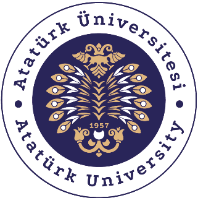 T.C.ATATÜRK ÜNİVERSİTESİTOPLUMSAL DUYARLILIK PROJELERİ UYGULAMA VE ARAŞTIRMA MERKEZİSONUÇ RAPORUProje Adı: BİR KÜÇÜK EL ÇOK BÜYÜK HAYAL                                            Proje Kodu : 647508700c067                                       Proje Danışmanı : Dr. Öğr. Üyesi Levent ÖNAL                                       Proje Yürütücüsü : Sinem AKBULUTGrup Üyeleri : Sinem AKBULUTMuhammet Melik ŞİMŞEKMerve AĞIRBAŞOsman KORKMAZHamiyet ERGÜNGamze KURTFeyza ERKÜLEREsranur KABANLIBerat TANHAŞTolga ÖZDEMİRDoğanay TAŞBAŞIMuhammet Ziya İBİŞOĞLUSelçuk DİLEKKamil Kerem ŞERBETCİOĞLUŞevket ALÇAYBurak KUŞOĞLUAhmet Furkan KANĞISelim DEMİRATAEser ŞİMŞEKMuhammet Reşit KARAPINARSamet KARACAMustafa KIZILKULAYeşim YEĞENFatmanur AYDOĞDUMelike KIRMAÇEren VURALMayıs 2023ERZURUMİÇİNDEKİLERÖZET……………………………………………………………………………………………………………………………………3ABSTRACT…………………………………………………………………………………………………………………………..3GİRİŞ…………………………………………………………………………………………………………………………………..4ETKİNLİK……………………………………………………………………………………………………………………………..4SONUÇLAR………………………………………………………………………………………………………………………….5PROJE UYGULAMASINA AİT GÖRSELLER……………………………………………………………………………..6ÖZETBu proje kapsamında köy çocukları için toplamda 6 etkinlik olmak üzere; eğlenceli aktiviteler planlanmıştır. Bu doğrultuda Erzurum Karaçoban İlçesi Kuşluca Köyünde toplanan Kuşluca İlkokulu, Kopal İlkokulu, Erenler İlkokulu, Erenler Ortaokulu öğrencilerine mini konser, kostümlü dans etkinlikleri, grup etkinlikleri yaptırarak eğitici ve eğlendirici projemiz tamamlanmıştır. Etkinlik alanında çocuklar için boyama kitapları, yaş kitlelerine uygun okuma kitapları, pamuk şeker, spor malzemeleri gibi çeşitli hediyeler dağıtılmıştır. Ayrıca değerli öğretmenlerimiz için de güzel karşılamalarından ötürü hediyeler verilmiştir. Minik çocuklarımız da oluşturduğumuz tebessüm ile projemizi sonlandırmış bulunduk. Bu proje Atatürk Üniversitesi Toplumsal Duyarlılık Projeleri tarafından desteklenmiştir.Anahtar Kelimeler: Köy Çocukları, Sevgi, Gelişim, Rekreasyon, EğitimABSTRACTWithin the scope of this project, a total of six activities for village children; fun activities are planned.In this direction, mini concerts, costume dance activities and group activities were held for the students of Kuşluca Primary School, Kopal Primary School, Erenler Primary School and Erenler Secondary School gathered in Kuşluca Village of Erzurum Karaçoban District. Our educational and entertaining project has been completed. Various gifts such as coloring books for children, reading books suitable for age groups, cotton candy and sports equipment were distributed in the event area. In addition, gifts were given to our esteemed teachers for their nice welcome. We have concluded our project with the smile we created for our little children. This project was supported byAtatürk University Social Awareness Projects.Keywords: Village Children, Love, Development, Recreation, Education.Etkinlik boyunca tüm fotoğraflarda kişilerin yazılı izni alınmıştır. İzni alınmayan görüntüler bulanık şekilde sunulmuştur. Bu konuda tüm sorumluluğum yürütücü ve araştırmacılara ait olduğunu beyan ederiz.GİRİŞ“Bir Küçük El Çok Büyük Hayal” adlı projemiz köylerde yaşayan çocukların hayal güçlerini geliştirmek, sosyal becerilerini artırmak ve eğitimlerine destek olmak amacıyla başlatılmış bir girişimdir. Bilindiği gibi, köylerde yaşayan çocuklar genellikle sınırlı kaynaklara sahip olduklarından, eğitim olanaklarından yeterince faydalanamıyorlar ve hayal güçlerini geliştirmek için yeterli fırsata sahip değiller. Bu nedenle, bu proje kapsamında köy okullarına giderek, köy çocuklarına eğlenceli ve yaratıcı aktiviteler yaptırarak hayal güçlerini ve sosyal becerilerini geliştirmelerine yardımcı oluyoruz. Projenin adı “Bir Küçük El Çok Büyük Hayal" olmasının sebebi, çocuklara bir el uzatmak, onların hayal dünyalarını keşfetmelerine yardımcı olmak isteğimizi yansıtıyor. Bu proje sayesinde, çocuklarımızın hayalleri gerçeğe dönüşebilir. Amacımız, köy çocuklarının hayallerini gerçekleştirebilecekleri bir dünyaya adım atmalarına yardımcı olmak ve onları gelecekteki başarılarına hazırlamaktır. Bu nedenle bu proje köy çocuklarımız için çok değerli bir fırsat sunmaktadır.ETKİNLİKAraştırmanın Yapıldığı Yer ve Zaman: Erzurum Karaçoban İlçesi Kuşluca Köyü , Kuşluca İlkokulu.24 Mayıs 2023Kullanılan veya Dağıtımı Yapılan Malzemeler: Müzik Sistemi, Kostüm, Çember, Halat, Yüz Boyası, Huni, Balon, Bayrak , Pamuk Şeker, Okuma Kitabı, Resim Defteri, Boyama Kalemi, Çikolata, Çiçek Projenin Uygulanışı: Projenin beş etkinlik aşaması bulunmaktadır.Mini Konser: Atatürk Üniversitesi Spor Bilimleri Fakültesi bünyesinde bulunan Osman Korkmaz öğrencisi girişimi ile  düzenlenen ve dışarıdan destek aldığı müzisyen arkadaşları tarafından yapılan bir etkinliktir. 2 saat aralıksız müzikler söylenerek halaylar çekilmiştir. Eğlenceli bir atmosfer oluşturan mini konser ortamı şenlendirmiştir. Minik öğrenciler çok mutlu olmuşlardır. Kostümlü Dans Etkinliği: Grup üyeleri tarafından çocuklara uygun dans koreografisi belirlenmiştir. Uygun kostüm seçilerek dans gösterisine müzik ile arka plan sağlanarak ve çocuklar sahneye alınarak dans etkinliği yapılmıştır. Dans etkinliği sonucu bütün çocuklara okuma kitabı hediye edilmiştir. Kostüm kıyafeti ile dans esnasında proje yürütücüsü olan Sinem Akbulut değerli öğretmenlere jest yapmak amacıyla çiçek dağıtmıştır. İlginç kostümler etkinliğe renklilik kattığı için çocuklar ilgiyle odaklanarak çok eğlenmiştirler.Yüz Boyama Etkinliği: Etkinlikler esnasında bütün çocukların yüzleri grup üyeleri tarafından rengarenk boyandı. Çeşitli şekiller çizilmiştir çocuklara bayraklar dağıtılmıştır ve heyecanlanarak eğlencelerine devam etmişlerdir.Çember İçinden Geçmek: Geliştirici düzeyde olan bir etkinlik olarak düzenlenen bu etkinlik için çocuklar gruplara ayrılmıştır. Müzik eşliğinde yarış yapılmıştır. Etkinlik de kazanan kaybeden değil çocuklara fiziksel aktivite yaptırarak denge becerileri geliştirmek hedeflenmiştir. Yarışma sonunda bütün çocuklara pamuk şeker dağıtılmıştır.Halat Çekme Yarışması : Çocuklara eğlenceli bir takım aktivitesi sunmayı hedefleyen bir etkinliktir. Bu etkinlikte çocuklar takım halinde birlikte çalışarak, dayanıklılık ve güçlerini test etmişlerdir. Fiziksel güç farkındalığı sağlanmıştır. Her iki grupta kazanmıştır ve çocuklar kendilerini mutlu hissetmişlerdir. Yarışma sonu çocuklara boyama kalemi dağıtılmıştır.Spor Parkuru : Grup üyeleri tarafından düzenlenen parkur etkinliği çocukların fiziksel becerilerini geliştirmeyi sağlar. Çocukların kuvvet, dayanıklılık, esneklik, denge ve koordinasyon gibi motor becerilerini güçlendirmek hedeflenmiştir. Çocuklar fiziksel yeteneklerinin farkına varmışladır. Yarışma sonu bütün çocuklara çikolata dağıtılmıştır.SONUÇLARKöy okulumuzda gerçekleştirdiğimiz rekreatif faaliyetler, köy çocukları üzerinde olumlu etkiler bırakmıştır. Bu faaliyetler sayesinde çocuklarımızın sosyal, fiziksel ve zihinsel gelişimleri desteklenmiştir. Rekreatif faaliyetlerimiz arasında açık havada spor etkinlikleri düzenlemek, grup oyunları oynamak bulunmaktadır. Bu faaliyetler sayesinde çocuklarımızın fiziksel aktivitelerine katkı sağlanmış ve sağlıklı yaşam alışkanlıkları kazandırılmıştır. Spor etkinlikleri ile çocuklarımızın bedensel koordinasyonları gelişmiş, dayanıklılıkları artmış ve doğayla iç içe olmanın önemini keşfetmişlerdir.  Grup oyunları oynamak ise çocuklarımızın yaratıcılıklarını ve sosyal becerilerini geliştirmiş, birlikte çalışma ve iletişim becerilerini güçlendirmiştir. Bu faaliyetlerin çocuklarımızın zihinsel gelişimine olumlu etkileri de olmuştur. Grup oyunları sayesinde çocuklarımızın problem çözme yetenekleri artmış, analitik düşünme becerileri gelişmiştir. Açık hava etkinlikleri ise çocuklarımızın gözlem yapma ve çevreyi keşfetme becerilerini desteklemiştir. Bu faaliyetler sayesinde çocuklarımızın merak duyguları canlanmış, öğrenme istekleri artmış ve özgüvenleri güçlenmiştir. Ayrıca, bu rekreatif faaliyetler çocuklarımızın sosyal ilişkilerini güçlendirmiştir. Grup oyunları çocuklarımızın bir arada çalışmayı öğrenmelerini sağlamış ve birlikte hareket etme yeteneklerini geliştirmiştir. Bu faaliyetlerde çocuklarımızın birbirleriyle iletişim kurma, paylaşma ve iş birliği yapma becerileri de artmıştır. Bu da çocuklarımızın empati yeteneklerini geliştirmiş ve sosyal ilişkilerinde olumlu değişimler gözlenmiştir. Sonuç olarak, köy okulumuzda gerçekleştirdiğimiz rekreatif faaliyetlerin çocuklarımız üzerinde geniş bir etkisi olmuştur.PROJE UYGULAMASINA AİT GÖRSELLER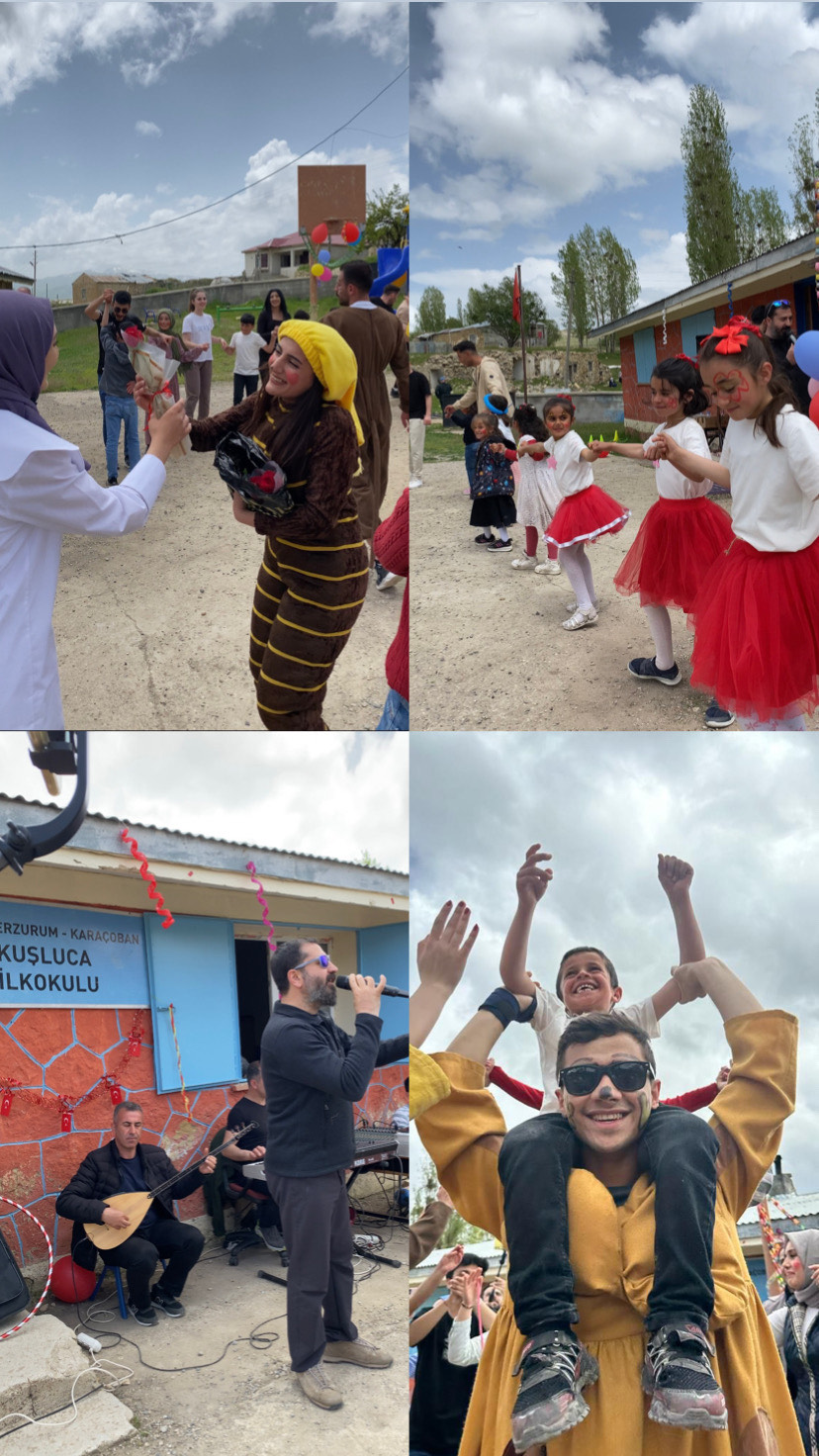 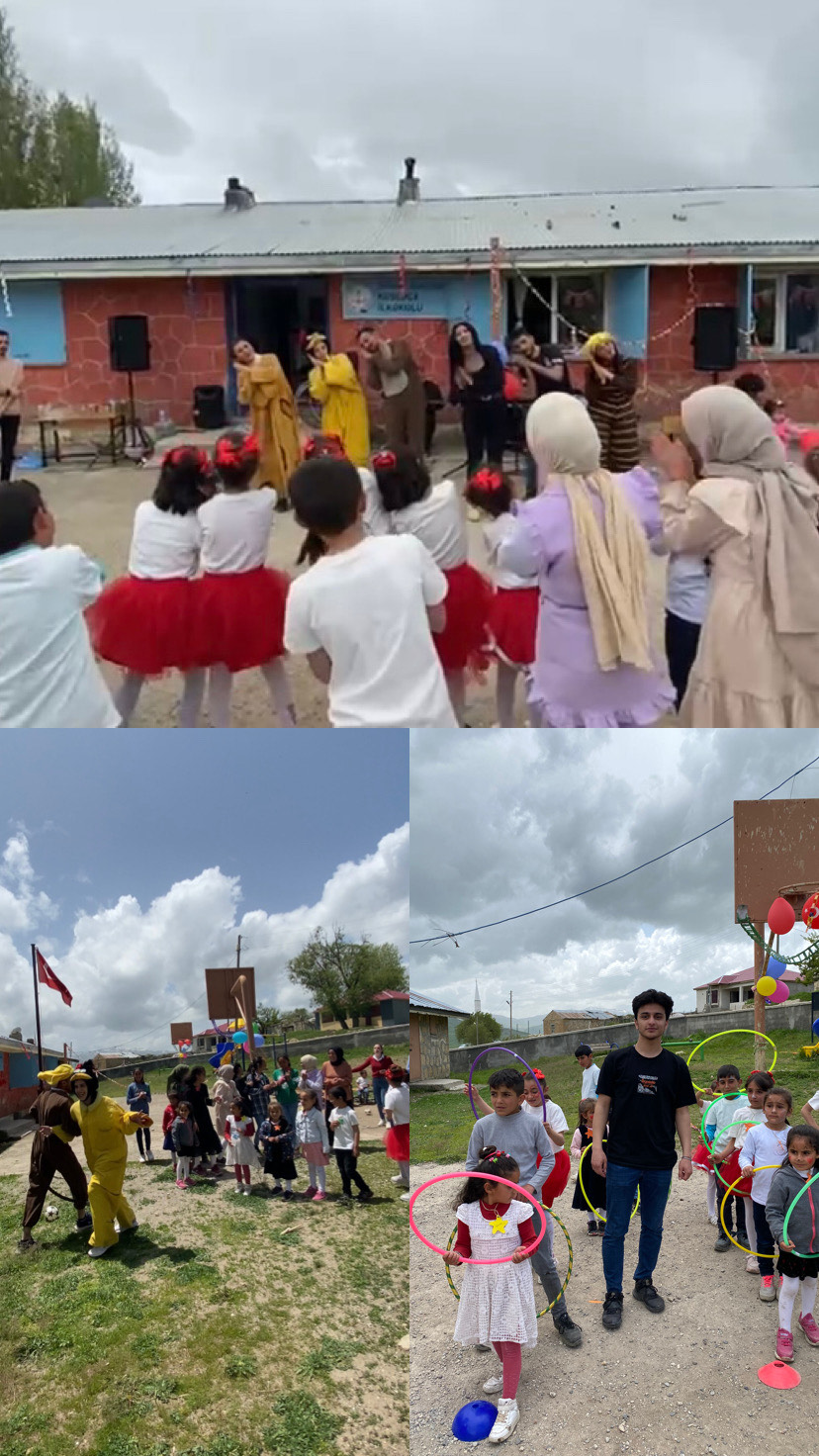 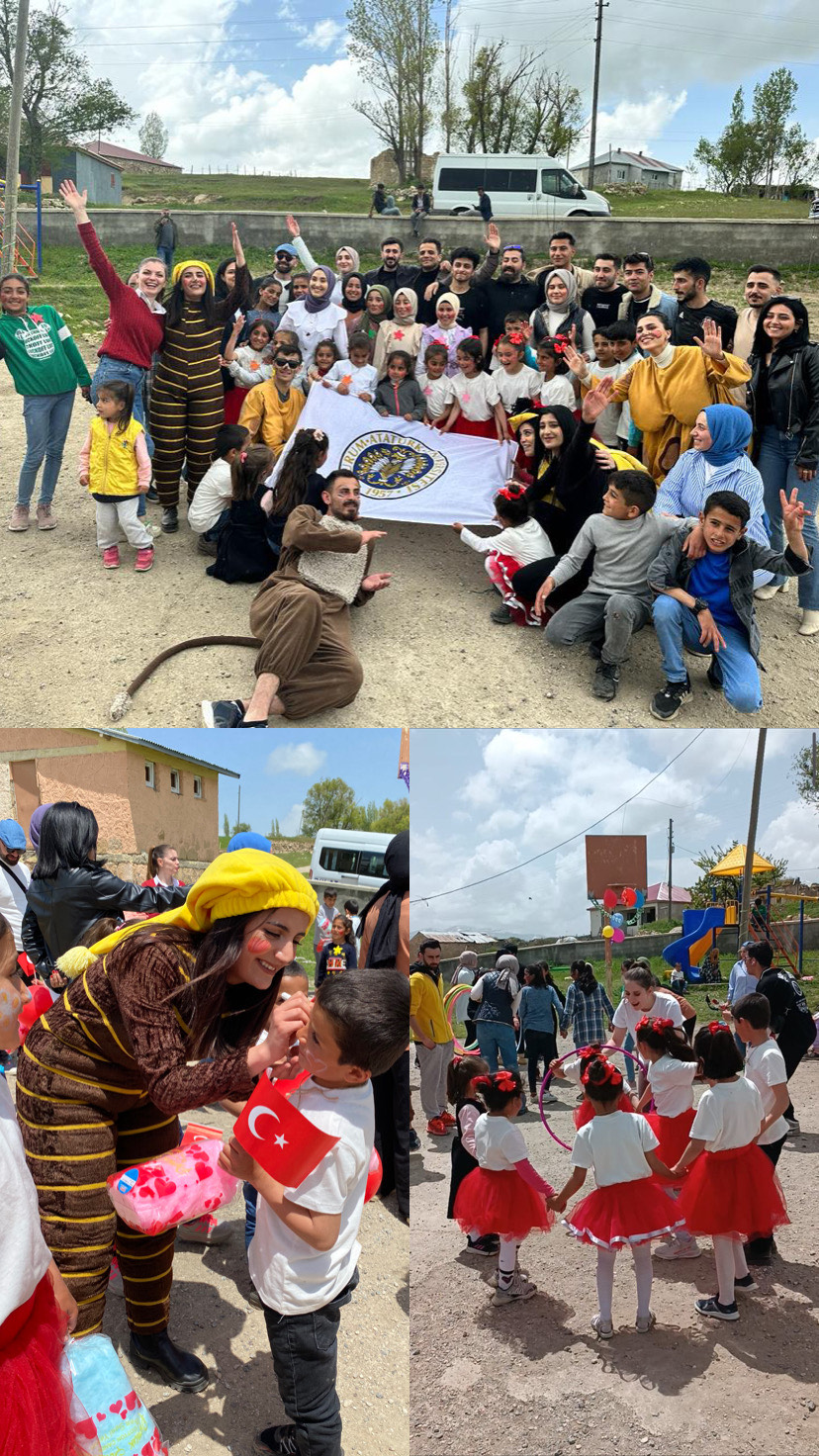 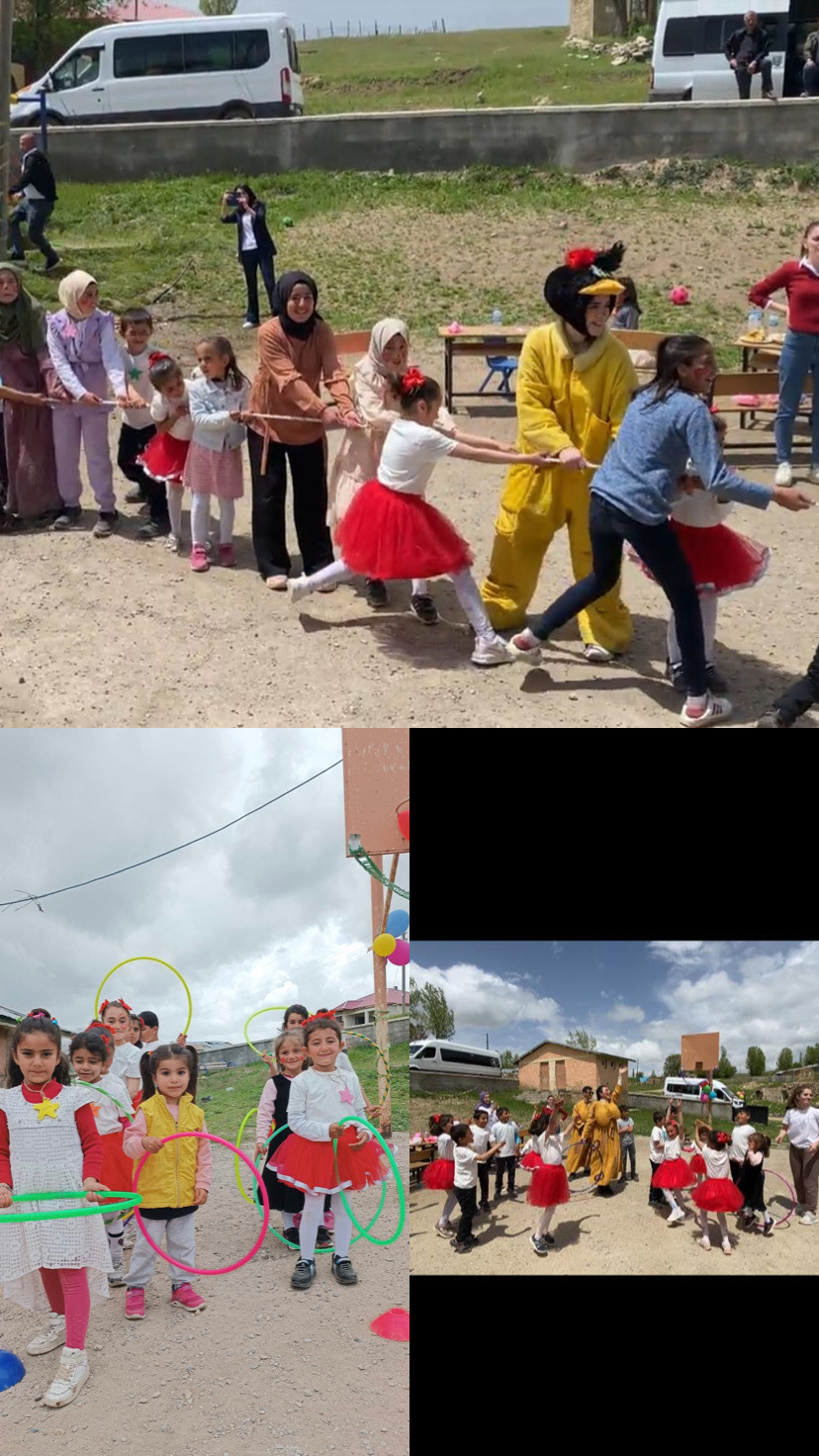 